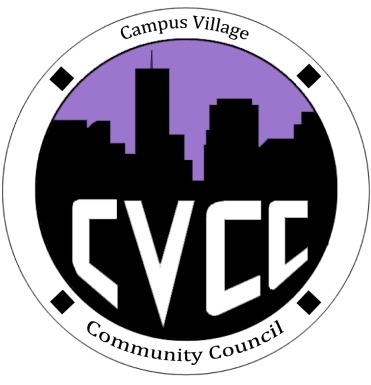 Community Council AgendaSunday, October 20, 2013Call to Order: Roll Call:PresidentVice-PresidentTreasurerSecretaryMarketing Coordinator Marketing RepresentativeUnfinished Business: October EventsHallo-Scream Party: October 24 @ 9pm (set-up at 6:30pm)MusicFood/CandyDrinksDecorationsGift baskets for costume contest winnersNew Business:Budget UpdateFunding RequestsFrom the Floor:Advisor Remarks:Adjournment: 